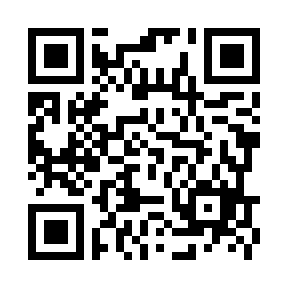 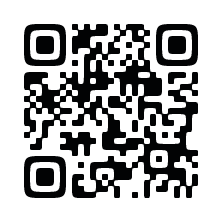 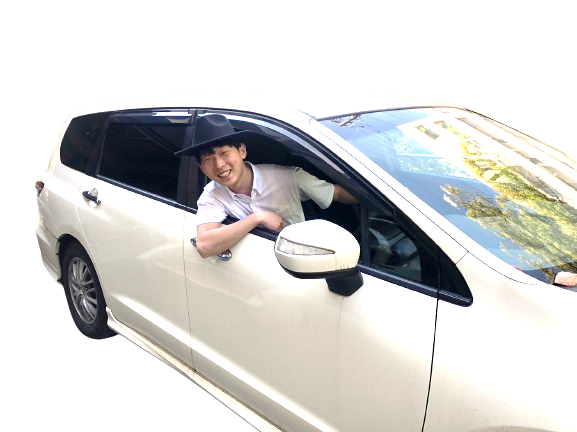 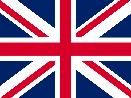 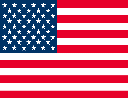 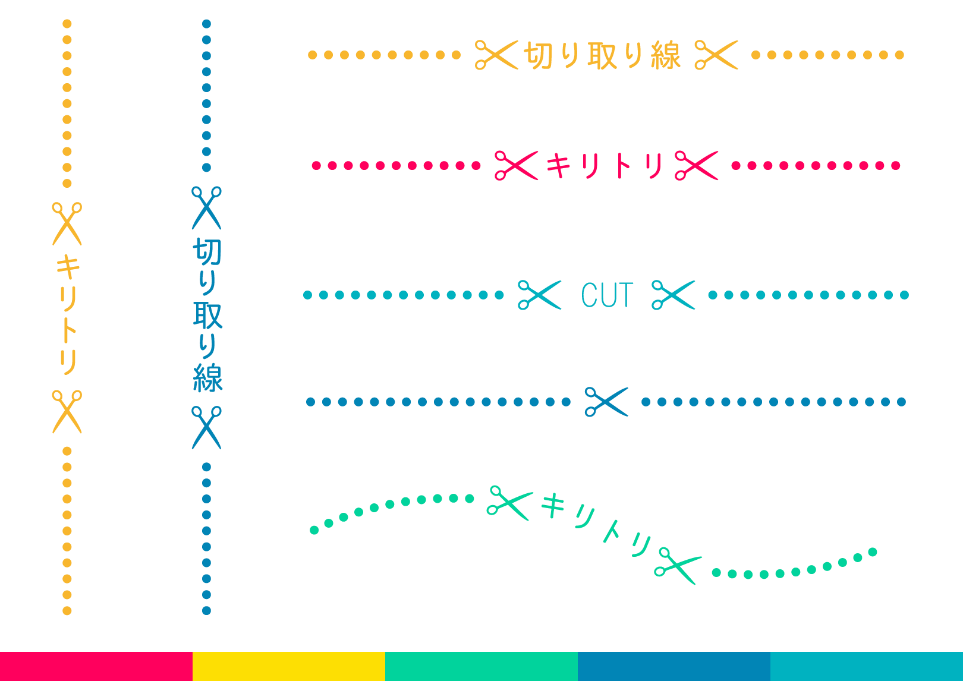 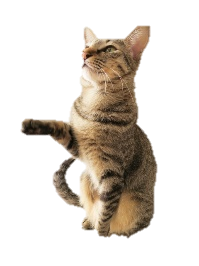 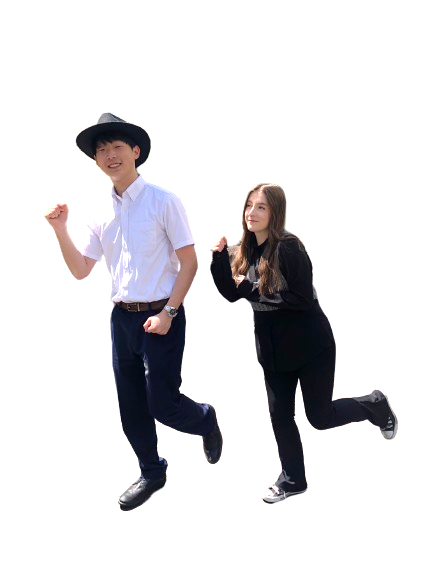 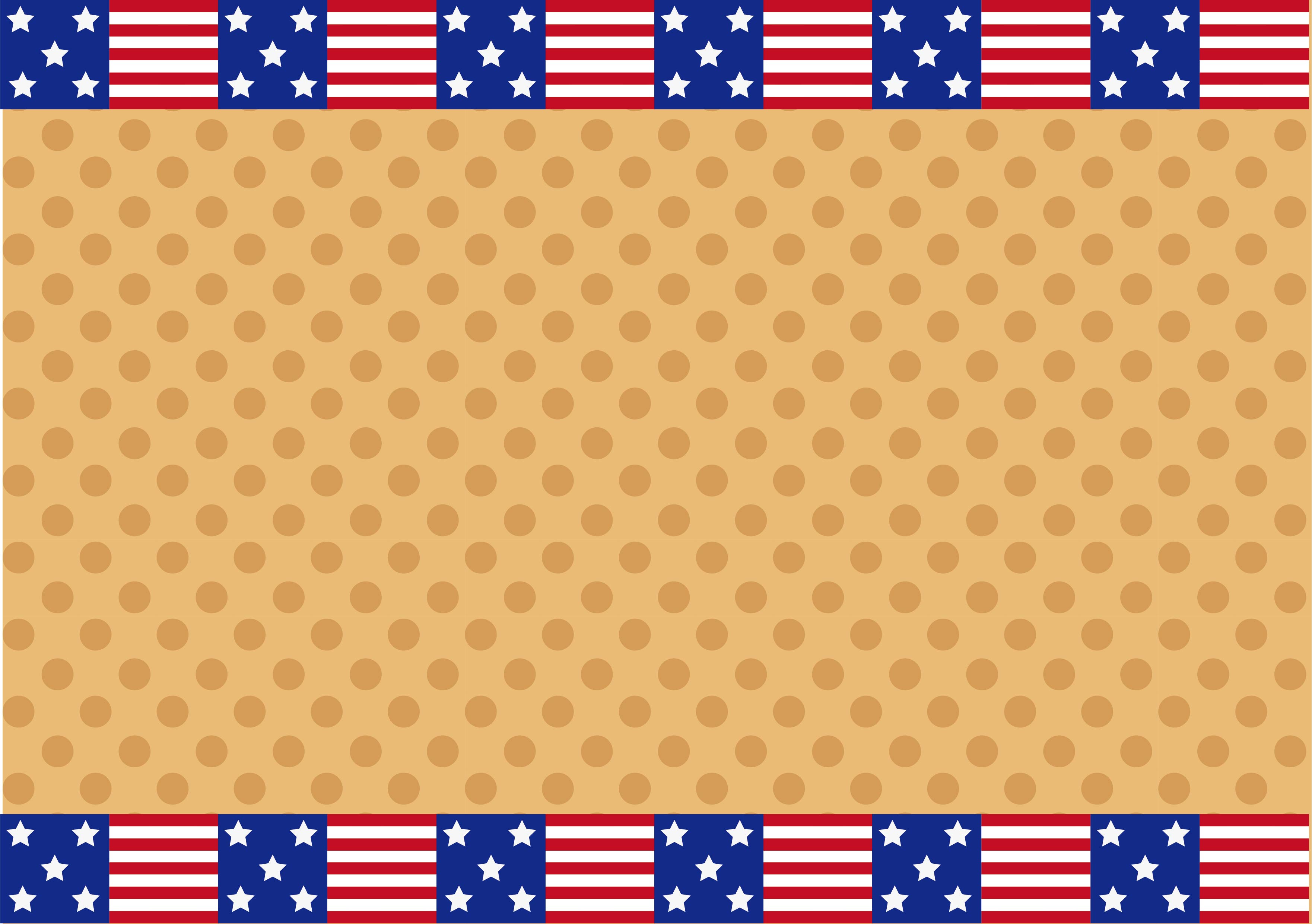 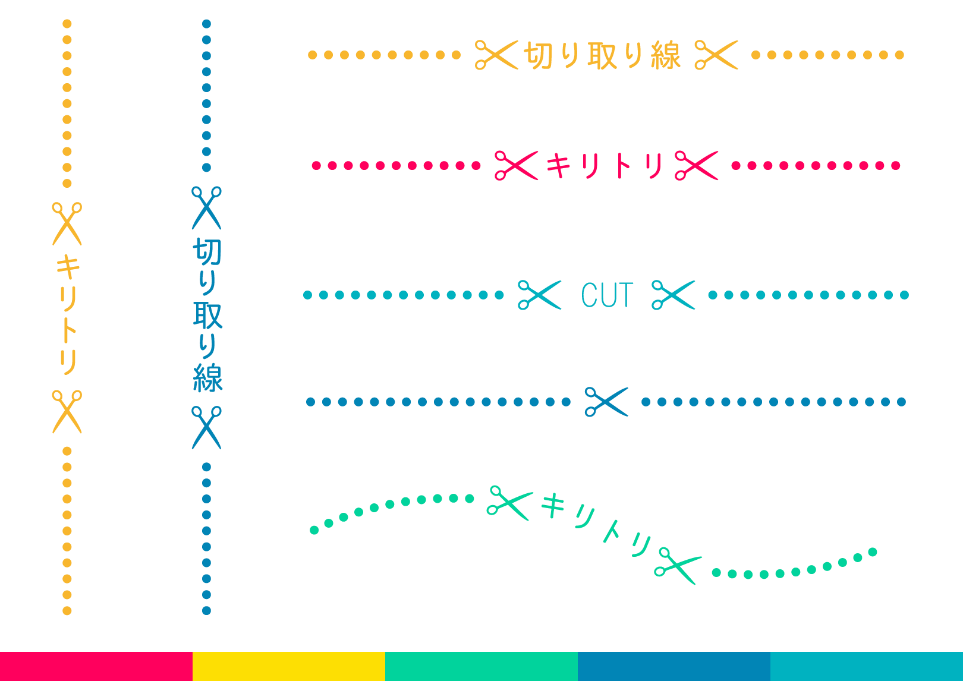 講座①講座②講座名ロードトリップの魅力を知ろう！
アメリカのロードトリップ文化アニマルラバーの国
イギリスから見る動物福祉の未来講師名チャンヤン・パークコリーン・マキョーン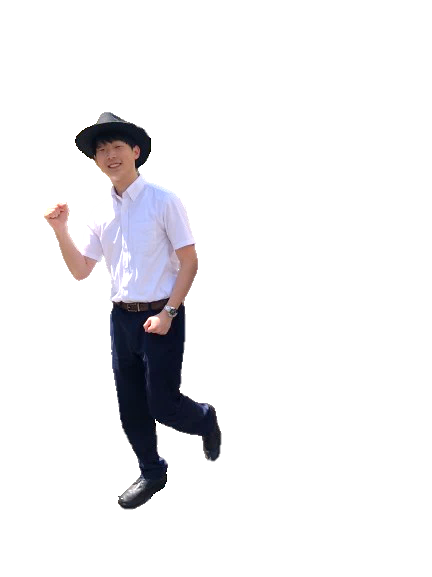 開催日時2024年6月29日（土）10:00-11:302024年7月27日（土）13:00-15:00締切日6月27日（木）7月25日（木）参加費各800円（賛助会員各700円）※当日受付時に集めます。各800円（賛助会員各700円）※当日受付時に集めます。対象高校生以上高校生以上定員各30名各30名場所アイパル香川 中２階交流フロアー（高松市番町1-11-63）アイパル香川 中２階交流フロアー（高松市番町1-11-63）